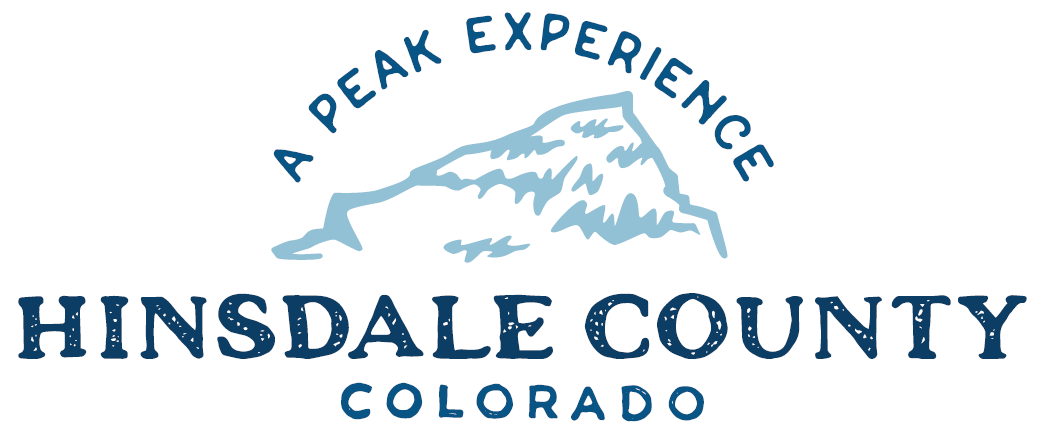 BOARD OF COUNTY COMMISSIONERS WORKSHOP & MEETINGCoursey Annex, 311 N. Henson St., Lake CityWednesday, May 18, 2022 – 8 a.m.AGENDA Register in advance for this meeting:https://us02web.zoom.us/meeting/register/tZAsc-moqzksH9OYZ1fCRSPK2ItWXYodoqfn After registering, you will receive a confirmation email containing information about joining the meeting.Technical difficulties may occur during the meeting due to network limitations.8 AM         OPEN DISCUSSION8:30 AM         WORKSHOP Discuss Alpineloop.info Regional PartnershipDiscuss Lake San Cristobal UpdateDiscuss Capitol City PropertiesDiscuss Resolution Promulgating Rules and Regulations for Hinsdale County’s Public Recreation Facilities and LandsDiscuss Resolution Implementing Stage 1 Fire RestrictionsDiscuss Alert and Warning PlanDiscuss Modification of Cooperative Law Enforcement Operating & Financial Plan, San Juan National ForestDiscuss 2022-2023 Ambulance Service LicensesDiscuss Marketing Committee Content Creation Contract with Becky Wood Writes and Michael Underwood PhotographyDiscuss Supplemental Response to Plaintiff’s First Set of Requests for Admission to Defendant in Civil Action Norman Ragle vs Hinsdale County Board of CommissionersCLOSE COMMISSIONER WORKSHOP10 AM       	OPEN COMMISSIONER’S REGULAR MEETING		Pledge of Allegiance Modifications to the AgendaApproval of the AgendaCITIZEN COMMENTS FROM THE FLOOR       REGULAR AGENDAConsider Resolution Promulgating Rules and Regulations for Hinsdale County’s Public Recreation Facilities and LandsConsider Resolution Implementing Stage 1 Fire RestrictionsConsider Modification of Cooperative Law Enforcement Operating & Financial Plan, San Juan National ForestConsider 2022-2023 Ambulance Service LicensesConsider Marketing Committee Content Creation Contract with Becky Wood Writes and Michael Underwood PhotographyConsider Supplemental Response to Plaintiff’s First Set of Requests for Admission to Defendant in Civil Action Norman Ragle vs Hinsdale County Board of CommissionersPRESENTATION OF BILLS TO BE PAID ADJOURN MEETINGTimes stated are approximate and the agenda may be modified as necessary at the discretion of the Board.  The next Commissioner’s meeting is a workshop and meeting scheduled for Wednesday, June 1, 2022, unless otherwise noted at the Coursey Annex, 311 N. Henson Street, Lake City, CO  81235.  Two or more Hinsdale County Commissioners may attend the Town of Lake City Board of Trustees Meeting on Wednesday, May 18, 2022, at 6 p.m.